ÉVALUATION DIAGNOSTIQUE Année 2017-2018CORRIGÉ et BARÈMECentre commercial des armoiries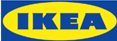 33-35 rue Jean Jaurès94350 VILLIERS SUR MARNETél : 0 892 300 100www.ikea.fr Vous êtes en période de formation en milieu professionnel dans l’enseigne internationale suédoise IKEA, grande surface spécialisée dans l’équipement de la maison. Le leader du meuble à bas prix propose une grande surface de vente, un restaurant de spécialités suédoises, une épicerie et un espace réservé aux enfants de 4 à 7 ans (toboggan et piscine de boules multicolores) pour permettre aux parents de faire leurs achats en toute tranquillité. Monsieur Thierry MATHIEU, directeur du magasin, et Aurore LEMAHIEU, directrice des ressources humaines, vous accueillent au  magasin de Villiers sur Marne.En tant que nouveau stagiaire, vous bénéficiez d’une formation interne qui vous permet de découvrir le fonctionnement du magasin et les spécificités des différents services.ANNEXE 1 : Identifier les services adaptésBarème : Question 1.1 : identifier le service et le responsable concernésQuestion 1.2 : Rédiger le message que vous allez adresser au client ANNEXE 2 : Diriger les clients dans le magasinBarème : Question 1.3 : Orienter le client par rapport aux situations proposéesQuestion 1.4 : Formuler la réponse que vous allez apporter au client ANNEXE 3 : Les réclamations clientsBarème : Question 1.5 : Proposer, pour chacune des situations, des solutions appropriées.2 / SUIVI, PROSPECTION DES CLIENTS OU CONTACT AVEC LES USAGERSA l’approche de la fin d’année, le magasin organise une vente privée pour remercier ses clients les plus fidèles. Celle-ci permettra d’écouler une partie des stocks de différentes gammes de produits. Elle se déroulera du 27 décembre 2015 au 5 janvier 2016 sur présentation du support envoyé. Lors d’une réunion d’équipe votre tutrice Mme Lemahieu vous présente l’opération. Barème : Question 2.1 : Sélectionner les clients concernés par l’opération « vente privée »Pour cette question, les compétences sont maîtrisées ou non Amaury Sandrine, CHARPENT Rachel, OUADIR Rachida, CRAWFOR Cindy, PAVLOVIK SarahBarème : Question 2.2 : Choisir le mode de transmission le mieux adapté. Justifier votre réponseCourriel : Réactivité, rapidité de transmission, aucun coût, …-------------------------------------------------------------------------------------------------------------Barème : Question 2.3 Rédiger le message destiné aux clients selon le mode de transmission.Compléter l’Annexe 4 ou l’annexe 5 pour l’un des clients que vous avez sélectionnés.ANNEXE 5 : Courriel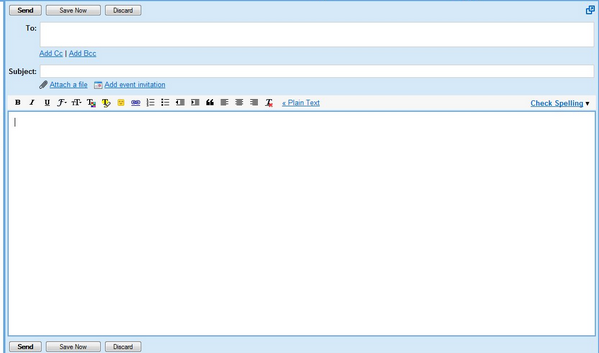 3 / CONDUITE D’UN ENTRETIEN DE VENTEBarème : Question 3.1 Repérer, dans le dialogue de vente, les différentes phases de la vente et reporter, sur l’annexe 5, l’étape correspondante en regard de chaque paragraphe.  ANNEXE 5ANNEXE 6 : Les mobiles d’achat de la clienteBarème : Question 3.2 Identifier les mobiles d’achat de notre cliente, en reportant le numéro de sa réplique en face de chaque mobile sur l’annexe 6. Justifier votre réponse en relevant le mot ou le groupe de mots qui vous a permis d’identifier le mobile d’achat, sur l’annexe 6ANNEXE 7 : La construction d’un argumentBarème : Question 3.3 Retrouver la Caractéristique produit, l’Avantage client et la Preuve apportée par le vendeur  à travers une des réponses du vendeur ou de la vendeuse.ANNEXE 8 Calcul du montant des achatsBarème : Question 3.4 Calculer le montant que la cliente devra payer en caisseANNEXE 9 - Agenda de livraisonBarème : Question 3.5 Fixer un rendez-vous avec la cliente pour la livraison du sommier et du matelas en complétant par une croix l’agenda de la livraison  ANNEXE 10 : Sommier à lattes en 200x160 KARLSTADBarème : Question 3.6 Calculer le prix de vente hors taxe, le prix d’achat, le montant de la TVA du sommier à lattes en 200x160 KARLSTAD. Indiquer le détail de vos calculsQuestion 3.7 Calculer le nouveau prix de vente en tenant compte de la remise. Indiquer le détail de vos calculs.ANNEXE 11 : Relevés de chiffres d’affaires semestriels de l’année 201NBarème : Question 3.8 Calculer le Chiffre d’affaires total à l’année par rayon, les chiffres d’affaires totaux pour les 2 semestres et à l’année, la part de chiffre d’affaires en pourcentage de chaque rayon.Question 3.9	Commenter les résultats obtenus4 / ENVIRONNEMENT ECONOMIQUE ET JURIDIQUEIKEA Villiers recherche des vendeurs animateurs pour faire face au surcroit de fréquentation pendant les vacances scolaires d’été. Vous décidez de postuler à ce poste. Vous vous préparez à un éventuel entretien en vous renseignant sur le management et la politique de recrutement de cette enseigne.Travail à faire : Barème : Question 4.1 Indiquer la marche à suivre pour postuler chez Ikea et lister les documents que vous devez fournir.Indiquer la marche à suivre pour postuler chez Ikea et lister les documents que vous devez fournir.Après avoir trouvé l’annonce sur le site Internet – le candidat postule par informatique directement sur le site Internet d’Ikéa.Ensuite le candidat devra enregistrer sa lettre de motivation et son CV. Une notification d’enregistrement de la candidature sera donnée au candidat qui devra attendre d’être informé de l’évolution du dossier.Barème : Question 4.2 Préciser le profil recherché par l’enseigne selon la politique de recrutement de l’enseigne IKEAPréciser le profil recherché par l’enseigne selon la politique de recrutement de l’enseigne IKEA.Le candidat doit être capable de travailler en équipe, d’être flexible sur le plan professionnel, s’intéresser au secteur d’activité d’Ikea, d’être organisé et efficace et avoir un bon relationnel.Barème : Question 4.3 Indiquer le niveau d’études requis pour pouvoir postuler à un poste autre que celui de saisonnierIndiquer le niveau d’études requis pour pouvoir postuler à un poste autre que celui de saisonnier.La formation initiale et diplôme : le niveau minimal à l’entrée est celui du baccalauréat (sauf pour les emplois saisonniers) en raison du besoin d’évolution des carrières, notamment, pour les métiers physiquement durs. De plus, il n’est pas effectué de sélection sur la nature du diplôme, spécialisé dans le commerce ou non.Votre candidature a été retenue. Vous êtes convoqué(e) à un entretien d’embauche à la Direction des Ressources Humaines par Madame LEMAHIEU. Pour préparer votre entretien vous vous intéressez à la politique de gestion du personnel de l’enseigne.Barème : Question 4.4 Expliciter la politique mise en place par l’entreprise IKEA en matière de gestion de l’emploi.Expliciter la politique mise en place par l’entreprise IKEA en matière de gestion de l’emploi.Gestion de l’emploi chez Ikéa :  Éviter la précarisation de l’emploi : Faible recours aux contrats à durée déterminée (10 à 15 %) ; utilisés principalement pour les remplacements ou surcroît d’activitéBaisse du recours aux contrats à temps partiels – moins de 30% (temps partiel choisi par le salarié)Respect de la parité homme / femme : Les femmes, légèrement majoritaires, représentent 51 % des salariés. L’âge moyen est d’environ 30 ans. Valoriser les compétences et la personnalité de l’employé.L’entreprise favorise la promotion interne.
BarèmeQuestion 4.5 Préciser, la politique de motivation des salariés mise en place par l’entreprise IkeaPréciser, la politique de motivation des salariés mise en place par l’entreprise Ikea.L’entreprise favorise la promotion interne.Chez IKEA en terme de management, la place donnée aux employés dans le groupe : La gestion par objectifUn intéressement pour les employésUne liberté de paroleUn tutoiement systématique BarèmeQuestion 4.6 Indiquer quel élément de votre Curriculum Vitae vous allez mettre en avant lors de votre entretien avec Madame LEMAHIEU, pour être embauché(e).Indiquer quel élément de votre Curriculum Vitae vous allez mettre en avant lors de votre entretien avec Madame LEMAHIEU, pour être embauché(e). 
Le fait d’avoir effectué une période de formation en milieu professionnel dans le cadre de ma formation.  Stage au service accueil du magasin et dans l’univers Chambre.5 / COMMUNICATION ORALEQuestions 5.1 et 5.2 Présentation de l’élève COMPÉTENCESACTIVITÉSPartie 1 : accueil et information du client ou de l’usagerPartie 1 : accueil et information du client ou de l’usagerSe situer dans l’organisation Repérer la nature de la demandeCerner et rechercher les éléments de réponse à fournir au client ou à l’usagerFournir une réponse au client et à l’usager (informer, orienter, remettre une documentation)Identifier : le service adapté à la demande et aux besoins du clientla personne responsable des services concernésRédiger la réponse appropriée pour chaque demandeOrienter le client par rapport aux situations proposéesPartie 2 : suivi, prospection des clients ou contact avec les usagers Partie 2 : suivi, prospection des clients ou contact avec les usagers Rechercher, sélectionner et exploiter les informations nécessaires au contactExploiter un carnet d’adresseRédiger un messageSélectionner les clients concernés par la vente privéeChoisir le mode de transmission le mieux adaptéRédiger le messagePartie 3 : conduite d’un entretien de ventePartie 3 : conduite d’un entretien de venteMener l’entretien de venteCalculer le montant à encaisserMesurer et suivre les indicateurs de performances avec les outils appropriésAnalyser le dialogue de vente : Reconnaître les étapes de la venteIdentifier les mobiles d’achat du clientRepérer la caractéristique produit, l’avantage client et la preuve apportée par le vendeur à travers une des réponses du vendeur ou de la vendeuseCalculer : Le montant à encaisserLe prix d’achat hors taxe d’un sommierLe montant de la remise accordéeLe prix de vente TTC après remiseLe chiffre d’affaire total de l’année par rayonLes chiffres d’affaires totaux pour les 2 semestres et à l’année pour l’univers « chambre »La part de chiffre d’affaires en pourcentage de chaque rayonCommenter les résultats obtenusPartie 4 : environnement économique et juridiquePartie 4 : environnement économique et juridiqueMaîtriser les méthodes d’observation, d’interprétation et d’explicitation de situations professionnellesRestituer les résultats de ces analyses sous forme écrite Repérer, analyser et expliciter la politique de recrutement d’une entreprisePartie 5 : communication orale Partie 5 : communication orale Maîtriser les techniques de communication oraleSe présenter à partir d’un guideParticiper à un entretien avec son professeur : écouter, analyser, argumenter et justifier ses réponsesCompétences maîtriséesCompétences partiellement maîtriséesCompétences non maîtriséesIdentification correcte du service et du responsable pour au moins 5 situations.Identification correcte du service ou du responsable pour au moins 5 situations.Identification correcte du service et du responsable pour seulement 3 situationsSi les identifications sont en deçà des 3 situationsCompétences maîtriséesCompétences partiellement maîtriséesCompétences non maîtriséesRéponses exactes et bien formulées pour au moins 5 situations Réponses exactes mais quelques erreurs de syntaxe et d’orthographe pour au moins 5 situationsRéponses exactes et bien formulées pour seulement 3 situationsRéponses inexactes en deçà des 3 situationsRéponses exactes mais mal formulées (beaucoup de fautes d’orthographe ou de syntaxe)SituationsLe service concerné Le responsable du service concernéRédaction du message formulé en réponse au clientUne cliente âgée téléphone à l’accueil car elle n’arrive pas à monter son meuble de salle de bain.Service montageM Olivier BROMETSi j’ai bien compris vous n’arrivez pas à monter votre meuble de salle de bain en suivant la notice du produit. Ne quittez pas, Je vais vous passer M. Bromet responsable du service montage.Un client, par téléphone, demande des conseils car il ne sait pas comment choisir ses meubles pour les adapter aux dimensions de sa cuisine.L’outil de conception 3 DM. Franck TEIXEIRASi j’ai bien compris vous souhaitez faire un choix de meubles à la dimension de votre cuisine, nous vous proposons sur notre site internet un logiciel téléchargeable adapté à la conception de cuisine en 3D. Souhaitez-vous que je vous passe le responsable, M Teixeira ?Une maman souhaite venir avec ses enfants de 2 ans et 6 ans. Lors de la communication téléphonique elle nous précise qu’elle a de nombreux achats à faire et a peur que ses enfants ne puissent suivre et s’impatientent.Visite en familleM. Alain ALZEMATSi j’ai bien compris vous avez 2 enfants en bas âge, que vous souhaiteriez faire prendre en charge le temps de vos courses en magasin. Nous avons plusieurs modalités de prises en charge des enfants de notre clientèle. Je vous transfert à M Alzemat, responsable de notre service en famille.Une personne appelle le service accueil du magasin. Elle souhaite faire un cadeau sur une liste de mariage déposée par M. et Mme Pichon pour leur mariage le 21 juin prochain à Villiers sur Marne.Liste de cadeauxM. Nicolas DEGHINJe vous mets en contact avec le service « liste de cadeaux ». Ils vous demanderont les noms et prénoms des jeunes mariés ou la date du mariage et le lieu, pour pouvoir vous renseigner et éventuellement enregistrer votre achat.Un homme vient d’acheter un réfrigérateur en magasin. En sortant avec son nouvel appareil, il se présente à l’accueil. Il ne sait pas quoi faire de son ancien appareil. RecyclageouInstallation et cuisineMme Valérie SCHELLINGENSi j’ai bien compris vous souhaitez vous débarrasser de votre ancien réfrigérateur. Vous pouvez le rapporter à notre service recyclage, dès maintenant muni, de votre ticket de caisse justifiant de votre achat.Un couple vient de repérer en magasin une chambre à coucher. Il se présente à l’accueil car souhaite acheter à crédit ce lit et l’armoire.FinancementM. Nicolas DEGHINPrésentez-vous au service financement. Le responsable, M Nicolas Deghin, vous indiquera la procédure et l’ensemble des documents que vous devrez fournir pour le dossier de crédit.Une jeune femme handicapée (à mobilité réduite), avec une canne se présente à l’accueil du magasin. Elle vous demande si vous avez des fauteuils roulants à disposition.Accueil des personnes à mobilité réduiteM. Sheelah CHUOui, madame nous avons un service « accueil des personnes à mobilité réduite ». J’appelle tout de suite Mme Chu pour qu’elle mette tout de suite à votre disposition un fauteuil roulant facilitant votre mobilité dans le magasin. Vous disposez en autre de toilettes adaptés et d’ascenseurs pour circuler entre les différents étages.Compétences maîtriséesCompétences partiellement maîtriséesCompétences non maîtriséesIdentification correcte du lieu et du niveau du lieu et du numéro sur le plan pour au moins 4 situations.Identification correcte ou du lieu ou du niveau du lieu ou du numéro sur le plan pour au moins 4 situations.Identification correcte du lieu et du niveau du lieu et du numéro sur le plan pour au moins 3 situations.Si les identifications sont en deçà des 3 situations.Compétences maîtriséesCompétences partiellement maîtriséesCompétences non maîtriséesRéponses exactes et bien formulées pour au moins 4 situations Réponses exacte mais quelques erreurs de syntaxe et d’orthographe pour au moins 4 situationsRéponses exactes et bien formulées pour seulement 3 situationsRéponses inexactes en deçà des 3 situationsRéponses exactes mais mal formulées (beaucoup de fautes d’orthographe ou de syntaxe)SituationsNom du lieu où le client doit se diriger Niveau du lieuNuméro sur le planRédaction du message que vous allez formuler au client.Un couple souhaite déjeuner.Restaurant § café1er étage5Madame, monsieur nous avons un restaurant au 1er étage du magasin  vous êtes à l’accueil au numéro 1 et vous devez vous diriger vers le numéro 5 ici sur le planUn directeur commercial souhaite renouveler les bureaux de son entreprise.Ikea entreprise1er étage3Vous devez vous diriger vers le service « entreprise » au 1er étage du magasin après le rayon « Living rooms and Work ».Un client recherche une chaise à prendre au libre-service. Elle dispose de la référence et du numéro de l’allée et place au libre service.Elle nous demande comment y parvenir le plus rapidement possible.CaissesR d C9La sortie caisse se trouve au rez-de-chaussée. Prenez les « Lays out », le parcours fléché qui vous y amènera le plus rapidement possible Un couple souhaite régler ses achats.CaissesR d C9La sortie caisse se trouve au rez-de-chaussée. Prenez les « Lays out », le parcours fléché qui vous y amènera le plus rapidement possible Une femme voudrait voir tous les modèles de canapés.Exposition meubles1er étage2Madame vous êtes au bon étage le rayon « Living rooms et Work » se trouve juste derrière l’accueil. Un client doit retirer son matelas après le passage en caisse.Retrait marchandisesR d C10Monsieur vous devez vous rendre au rez-de-chaussée après les caisses muni de votre ticket de caisse pour retirer vos achats.Compétences maîtriséesCompétences partiellement maîtriséesCompétences non maîtriséesRéponses exactes pour l’ensemble des situationsRéponses exactes pour seulement 2 situationsRéponses erronéesRéponses exactes pour seulement 1 situationRECLAMATIONSTRAITEMENT DE LA RECLAMATIONUne cliente occasionnelle, a acheté une commode pour la chambre de son fils, après l’avoir déballé, elle s’aperçoit que celle-ci est trop grande. Elle décide donc de la rendre et souhaite se faire rembourser 4 semaines après son achat.Pas de remboursement possible, car le produit a été déballé. Toutefois, elle peut bénéficier d’un avoir sur présentation du ticket de caisse et de la pièce d’identité.Une cliente membre d’Ikea Family, souhaite échanger un luminaire qui ne convient pas à son salon. Celui-ci n’a pas été déballé et a été acheté il y a 5 semaines. Elle peut se faire échanger l’article ou se faire rembourser :-  l’article n’a pas été déballé- le délai n’a pas été dépassé (membre d’Ikea Family, délai 90 jours)Un client souhaite échanger, un matelas qu’il a acheté il y a 15 jours mais qui est encore sous son emballage d’origine. Il ne retrouve plus son ticket de caisse. L’échange est possible et s’il souhaite un remboursement, il pourra obtenir un avoir du montant du prix le plus bas pratiqué sur les 3 derniers mois.Compétences maîtriséesCompétences partiellement maîtriséesCompétences non maîtriséesRepérage exact des 5 clients concernésRepérage partiel des clients concernés ou absence de repérageCompétences maîtriséesCompétences partiellement maîtriséesCompétences non maîtriséesChoix exact du mode de transmission accompagné d’une justification appropriée (au moins 1 élément)Choix exact mais sans justificationChoix inadaptéCompétences maîtriséesCompétences partiellement maîtriséesCompétences non maîtriséesForme : Rubriques destinataire et sujet correctement complétées Syntaxe respectée5 fautes d’orthographe maximumFond : Présentation en totalité des différents éléments : Interpellation commerciale du clientPrésentation de la vente privée (réductions et produits concernés) (élément clé)- Rappel des dates de la vente privée (élément clé)-Relevé de la fidélité du client (éléments clé)-Présentation de l’invitation-Incitation à venir au magasin- Formule de politesse adaptéeCordialementSignatureForme : Rubriques destinataire et sujet incorrectement complétées (sujet maladroit) ou absence de destinataire)Plus de 5 fautes d’orthographe mais moins de 8 fautes d’orthographeQuelques maladresses syntaxiquesFond : Présentation partielle des éléments mais présence des éléments clés (vente privée, réduction prix, date, lieu, produits) Forme : Phrases alignées sans logiqueFautes d’orthographe : plus de 8 fautesAbsence de soin Écriture illisible Absence de rédactionFamiliarités de langageFond : Pas d’évocation de la vente privéePas de présentation de la remise, des produits, de la date et/ou du lieu de promotionCompétences maîtriséesCompétences partiellement maîtriséesCompétences non maîtriséesLes phases de la vente ont été correctement replacéesSeulement 5 phases de la vente ont été correctement repéréesRepérage erronéMoins de 5 phases de la vente sont repérésDialogueÉtape AVendeur(se)	Bonjour Madame, je vois que vous vous intéressez aux lits. Puis je vous aider ?Accueil1Cliente	 Oui, je ne sais pas lequel choisir !Cliente	 Oui, je ne sais pas lequel choisir !BVendeur(se)	Vous recherchez un sommier et un matelas pour vous?Recherche des besoins2Cliente Oui, j’emménage.Cliente Oui, j’emménage.CVendeur(se)	Vous souhaitez un lit de 1m40 ?Recherche des besoins3Cliente Oui.Cliente Oui.DVendeur(se)	Savez-vous quel type de matelas vous préférez : ferme ? souple ? Recherche des besoins4Cliente	Non pas vraiment, je dormais dans un clic-clac avant.Cliente	Non pas vraiment, je dormais dans un clic-clac avant.EVendeur(se)	Le matelas était plutôt ferme ou souple ?Recherche des besoins5Cliente Je ne sais pas, plutôt souple j’avais souvent des courbatures au réveil.Cliente Je ne sais pas, plutôt souple j’avais souvent des courbatures au réveil.FVendeur(se)	D’accord, vous allez tester alors. Allongez-vous sur ces deux lits et dites moi ce que vous en pensez.Recherche des besoins6Cliente Je préfère le second.Cliente Je préfère le second.GVendeur(se)	D’accord. Nous allons donc nous diriger vers un couchage ferme. Cela permettra de limiter les courbatures. Je vous conseille un matelas en mousse. Il permet de suivre les contours du corps soulageant ainsi la pression et offrant un soutien précis pour une relaxation complète. Quel est votre budget ?Reformulation des besoins Argumentation7Cliente Moi, ma priorité c’est quand même le confort ! Un lit trop ferme n’est pas très douillet !Mon budget est d’environ 300 euros. Mais la mousse ce n’est pas très résistant ?Cliente Moi, ma priorité c’est quand même le confort ! Un lit trop ferme n’est pas très douillet !Mon budget est d’environ 300 euros. Mais la mousse ce n’est pas très résistant ?HVendeur(se)	C’est vrai, mais cela dépend de la qualité et de la pression de la mousse au m3. Tous nos matelas sont garantis 25 ans. Pour assurer une meilleure longévité, une usure régulière et une déformation moins importante du matelas, nous vous recommandons de retourner le matelas tous les 15 jours au cours des 3 premiers mois puis tous les 2 à 3 mois ensuite. Je vous propose donc deux modèles qui répondent à toutes vos demandes : Le MALVIK mousse (28kg au m 3) à 169 euros et le MORGEDAL mousse (37kg au m3) à 229 euros. Ce matelas possède en plus une épaisse couche de garnissage souple qui ajoute au soutien et au confort. Voulez-vous essayer ces 2 matelas.Présentation des produitsArgumentationRéponse aux objections8Cliente D’accord. Je vais m’allonger pour voir…..	Oh, je préfère le MORGEDAL.Cliente D’accord. Je vais m’allonger pour voir…..	Oh, je préfère le MORGEDAL.IVendeur(se)	C’est vrai qu’il est plus confortable.
Je vous propose le sommier qui correspond. C’est le LEIRSUND, un sommier à lattes. Son prix est de 159 euros. Est-ce que cela vous convient ?Conclusion de la venteVente additionnelle9Cliente Euh, comment je vais transporter l’ensemble ?Cliente Euh, comment je vais transporter l’ensemble ?JVendeur(se)	C’est facile à transporter dans votre voiture.Le matelas est vendu enroulé. Le colis mesure 146 cm de longueur et 42 cm de diamètre mais pèse 18 kg. Le sommier est vendu démonté. Les lattes du sommier sont dans un colis qui mesure 2 mètres sur 19 cm de coté pour un poids de 10 kg. Vous pouvez retirer ces colis au rayon libre-service Allée B13.Conclusion de la vente10Cliente	 Oh la la !!! Je ne vais pas pouvoir les transporter toute seule. Je ne pensais pas que c’était aussi encombrant et aussi lourd. Comment je peux faire ?Cliente	 Oh la la !!! Je ne vais pas pouvoir les transporter toute seule. Je ne pensais pas que c’était aussi encombrant et aussi lourd. Comment je peux faire ?KVendeur(se)	Nous avons un service de livraison à domicile avec différentes options. Ce service se trouve au rez-de-chaussée, après les caisses, à coté du service retrait de marchandises. Vous payez avec le devis que je vous remets et vous vous présentez avec votre facture au service livraison qui vous prendra en charge.Réponse aux objections11Cliente Merci, beaucoup.Cliente Merci, beaucoup.LVendeur(se)	Avec plaisir Madame, je vous souhaite une bonne journée.Prise de congéCompétences maîtriséesCompétences partiellement maîtriséesCompétences non maîtriséesLes trois mobiles d’achat ont été identifiés et le repérage des mots clés est correctDeux sur trois mobiles d’achat ont été identifiés ou il manque un mot cléLes mobiles d’achat n’ont pas été identifiés Le repérage des mots clés est incorrectMobilesNuméro de réplique clienteMots clésSécurité7Pas très résistantOrgueilNouveautéConfort7Douillet ; Confort Argent7Mon budget est d’environ 300 euros.SympathieCompétences maîtriséesCompétences partiellement maîtriséesCompétences non maîtriséesLa caractéristique produit, l’avantage client et la preuve apportée par le vendeur ont été retrouvésIl manque soit la caractéristique produit, soit l’avantage, soit la preuve Réponses erronéesAbsence de réponseSeulement une caractéristique ou un avantage ou une preuveLettre identifiant réplique vendeur(se) Caractéristique produitAvantage clientPreuve apportée par le vendeur(se)GLe MALVIK mousse (28kg au m 3) à 169 euros et le MORGEDAL mousse (37kg au m3) à 229 euros. Ce matelas possède en plus une épaisse couche de garnissage souple Permettra de limiter les courbatures. Je vous conseille un matelas en mousse. Il permet de suivre les contours du corps soulageant ainsi la pression et offrant un soutien précis pour une relaxation complète.Qui ajoute au soutien et au confort.Voulez-vous essayer ces 2 matelas ?Dépend de la qualité et de la pression de la mousse au m3. Tous nos matelas sont garantis 25 ans.Compétences maîtriséesCompétences partiellement maîtriséesCompétences non maîtriséesMontant exact et justification exacteMontant sans justificationMontant erronéJustification erronéeMontant total à régler en caisseJustification du calcul388 €229+159Compétences maîtriséesCompétences partiellement maîtriséesCompétences non maîtriséesChoix de la zone et choix exact de la date et de l’heure (28 septembre entre 11 h et 12 h)Choix erroné de la zoneChoix erroné de la date et de l’heure de livraisonSEPTEMBRESEPTEMBRESEPTEMBRESEPTEMBRESEPTEMBRESEPTEMBRESEPTEMBRESEPTEMBRESEPTEMBRESEPTEMBRESEPTEMBRESEPTEMBRESEPTEMBREZONESLUNDILUNDIMARDIMARDIMERCREDIMERCREDIJEUDIJEUDIVENDREDIVENDREDISAMEDISAMEDIZONES212122222323242425252626ZONE 17H-11HZONE 17H-11HZONE 17H-11HZONE 17H-11HZONE 17H-11HZONE 211H-15HZONE 211H-15HZONE 211H-15HZONE 211H-15HZONE 211H-15HZONE 315H-19HZONE 315H-19HZONE 315H-19HZONE 315H-19HZONE 315H-19H282829293030ZONE 17H-11HZONE 17H-11HZONE 17H-11HZONE 17H-11HZONE 17H-11HXXZONE 211H-15HZONE 211H-15HZONE 211H-15HZONE 211H-15HZONE 211H-15HZONE 315H-19HZONE 315H-19HZONE 315H-19HZONE 315H-19HZONE 315H-19HCompétences maîtriséesCompétences partiellement maîtriséesCompétences non maîtriséesAucune erreur de calcul ou une erreur de calculTous les détails de calcul sont présentsDeux erreurs de calcul Absence d’un détail de calcul Plus de deux erreurs de calculAbsence des détails de calculs AVALEUR en €Détail des calculsPrix d’Achat Hors Taxe232,50 €382,50-150MARGE150Prix de vente Hors Taxe382.50459/1.20TVA : 20%76,5459 – 382,50PVTTC459BPVTTC avant remise459Montant de la remise68.85459 x 15
100PVTTC avec remise390.15459 – 68.85Compétences maîtriséesCompétences partiellement maîtriséesCompétences non maîtriséesAucune erreur de calcul Repérage correct du rayon ayant le chiffre d’affaires le plus important et de celui qui dégage le plus petit chiffre d’affaires1 erreur de calcul dans le calcul des pourcentages 1 commentaire sans illustration Des erreurs de calculCommentaire erroné  Rayons de l’univers ChambreChiffres d’affaires en €1er semestre 201NChiffres d’affaires en €2ème semestre 201NChiffres d’affaires en €Année 201NPart de CA par rayon en %(5)Matelas325 659440 256765 91543,37 %Sommiers205 726215 319421 04523,84 %Accessoires11 00720 75031 7571,79 %Lits199 765230 856430 62124,39 %Rangements55 84560 710116 5556,60 %TOTAL798 002967 891176 5893100Justification des calculs pour le rayon MatelasChiffre d’affaires : 325659+440256 =765915Part de marché du rayon matelas :765915 / 1765893 X 100 = 43,37 %Chiffre d’affaires : 325659+440256 =765915Part de marché du rayon matelas :765915 / 1765893 X 100 = 43,37 %Chiffre d’affaires : 325659+440256 =765915Part de marché du rayon matelas :765915 / 1765893 X 100 = 43,37 %Chiffre d’affaires : 325659+440256 =765915Part de marché du rayon matelas :765915 / 1765893 X 100 = 43,37 %Commentaires : Le rayon « matelas » avec un chiffre d’affaires total de 765 915 € représente 43,37 % du CA, c’est celui qui dégage le CA le plus important.Le rayon « accessoires » avec un chiffre d’affaires total de 31 757 € représente 1,79 % du CA, c’est celui qui dégage le CA le moins important.Commentaires : Le rayon « matelas » avec un chiffre d’affaires total de 765 915 € représente 43,37 % du CA, c’est celui qui dégage le CA le plus important.Le rayon « accessoires » avec un chiffre d’affaires total de 31 757 € représente 1,79 % du CA, c’est celui qui dégage le CA le moins important.Commentaires : Le rayon « matelas » avec un chiffre d’affaires total de 765 915 € représente 43,37 % du CA, c’est celui qui dégage le CA le plus important.Le rayon « accessoires » avec un chiffre d’affaires total de 31 757 € représente 1,79 % du CA, c’est celui qui dégage le CA le moins important.Commentaires : Le rayon « matelas » avec un chiffre d’affaires total de 765 915 € représente 43,37 % du CA, c’est celui qui dégage le CA le plus important.Le rayon « accessoires » avec un chiffre d’affaires total de 31 757 € représente 1,79 % du CA, c’est celui qui dégage le CA le moins important.Commentaires : Le rayon « matelas » avec un chiffre d’affaires total de 765 915 € représente 43,37 % du CA, c’est celui qui dégage le CA le plus important.Le rayon « accessoires » avec un chiffre d’affaires total de 31 757 € représente 1,79 % du CA, c’est celui qui dégage le CA le moins important.Compétences maîtriséesCompétences partiellement maîtriséesCompétences non maîtriséesLa marche à suivre est décrite correctementLes documents à fournir sont listés correctementLes idées principales sont toutes restituées mais l’expression n’est pas claireLa marche à suivre n’est pas décrite correctementLes documents à fournir ne sont pas listés correctement ou il manque un documentLe vocabulaire n’est pas adapté et le candidat paraphrase.Compétences maîtriséesCompétences partiellement maîtriséesCompétences non maîtriséesDescription exacte du profil recherché. Accepter deux éléments manquantsDescription erronée du profil Plus deux éléments manquantsLe vocabulaire n’est pas adapté Compétences maîtriséesCompétences partiellement maîtriséesCompétences non maîtriséesRéponse exacteRéponse erronéeCompétences maîtriséesCompétences partiellement maîtriséesCompétences non maîtriséesL’explicitation est argumentée et justifié dans une écriture soignée, claire, synthétique. Le vocabulaire, le style, l’orthographe sont maîtrisés.Les phrases sont correctement construites. La présentation de l’explicitation et son argumentation sont corrects sans être irréprochables et l’ensemble est lisible. L’orthographe, le style, la grammaire sont imprécis.Les phrases sont à peu près correctement rédigées.L’explicitation est imprécise et peu argumentée. Le vocabulaire économique et juridique est mal utiliséExplicitation inexistante ou inadaptée. Réponses confuses ou erronéesLes règles de syntaxes et d’orthographe ne sont pas respectéesCompétences maîtriséesCompétences partiellement maîtriséesCompétences non maîtriséesLa politique de motivation des salariés est décrite dans une écriture soignée, claire, synthétique. Le vocabulaire, le style, l’orthographe sont maîtrisés.Les phrases sont correctement construites. La présentation de la politique de motivation est correcte sans être irréprochables et l’ensemble est lisible. L’orthographe, le style, la grammaire sont imprécis.Les phrases sont à peu près correctement rédigées.La présentation de la politique de motivation est impréciseLe vocabulaire économique et juridique est mal utiliséRéponses confuses ou erronéesLes règles de syntaxes et d’orthographe ne sont pas respectéesCompétences maîtriséesCompétences partiellement maîtriséesCompétences non maîtriséesApports et réflexions personnels de qualité et pertinentsAucune réflexion personnelleCompétences maîtriséesCompétences maîtriséesCompétences non maîtriséesCompétences non maîtrisées+++---Respect du guide de présentationPrésentation structurée Qualité de l’expression orale (langage courant, pas de familiarités de langage, articulation, débit, pause, intonation)Clarté et précision des proposCommunication non verbale adaptéeCompréhension des questionsQualité des réponses aux questionsArgumentation pertinente